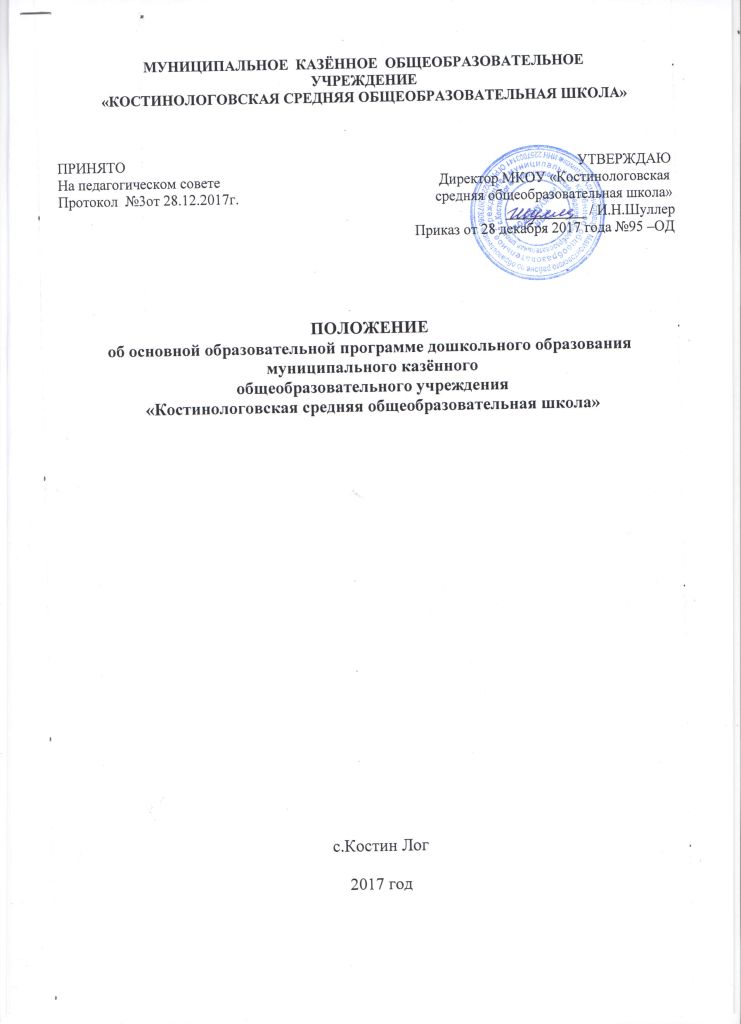 Общие положения.Настоящее Положение об основной образовательной программе дошкольного образования (далее – Положение)  разработано для дошкольной группы муниципального казённого общеобразовательного учреждения «Костинологовская средняя общеобразовательная школа» (далее – Учреждение) в соответствии с Федеральным законом «Об образовании в РФ» от 29 декабря 2012 г. № 273-ФЗ, Приказом Министерства образования и науки РФ от17 октября 2013 г. № 1155 «Об утверждении федерального государственного образовательного стандарта дошкольного образования», Постановлением  Главного государственного санитарного врача Российской Федерации от 15 мая 2013 г. № 26 г. Москва от «Об установлении СанПиН 2.4.1.3049-13 «Санитарно – эпидемиологические требования к устройству, содержанию и организации режима работы дошкольных образовательных организаций», Приказом Министерства образования и науки РФ от 30 августа 2013 г. №1014 «Об утверждении Порядка организации и осуществления образовательной деятельности по основным общеобразовательным программам – образовательным программам дошкольного образования», Уставом Учреждения.  Основная образовательная программа дошкольного образования (далее – Программа) – нормативно-управленческий документ образовательного учреждения, характеризующий специфику содержания образования и особенности организации учебно-воспитательного процесса, определяющий содержание и направление на формирование общей культуры, развитие физических, интеллектуальных и личностных качеств, формирование предпосылок учебной деятельности, обеспечивающих социальную успешность, сохранение и укрепление здоровья детей дошкольного возраста, коррекцию недостатков в физическом и психическом развитии детей.Образовательная программа разрабатывается, утверждается и реализуется в образовательном учреждении на основе ФГОС дошкольного образования и с учетом примерных основных общеобразовательных программ дошкольного образования, внесенных в реестр примерных общеобразовательных программ.Образовательная программа есть внутренний образовательный стандарт, определяющий эффективность образовательной деятельности на основе реализуемого содержания и средств организации работы с детьми.Содержание и структура образовательной программы.Образовательная программа обеспечивает развитие личности детей дошкольного возраста в различных видах общения и деятельности с учетом их возрастных, индивидуальных психологических и физических особенностей и должна быть направлена на решение задач, указанных в пункте 1.6 ФГОС ДО.Образовательная программа формируется как программа психолого- педагогической поддержки позитивной социализации и индивидуализации, развития личности детей дошкольного возраста и определяет комплекс основных характеристикдошкольного образования (объем, содержание и планируемые результаты в виде целевых ориентиров дошкольного образования).Образовательная программа направлена на:Создание условий развития ребенка, открывающих возможности для его позитивной социализации, его личностного развития, развития инициативы и творческих способностей на основе сотрудничества со взрослыми сверстниками и соответствующим возрасту видам деятельности;На создание развивающей образовательной среды, которая представляет собой систему условий социализации и индивидуализации детей.При разработке образовательной программы определяется продолжительность пребывания детей и режим работы учреждения в соответствии с объемом решаемых задач образовательной деятельности, предельную наполняемость групп.Содержание образовательной программы должно обеспечивать развитие личности, мотивации и способностей детей в разных видах деятельности и охватывать следующие структурные единицы, представляющие определенные направления развития и образования детей (далее – образовательные обрасти):социально-коммуникативное развитие; познавательное развитие;речевое развитие;художественно-эстетическое развитие; физическое развитие.Конкретное содержание указанных образовательных областей зависит от возрастных и индивидуальных особенностей детей, определяется целями и задачами образовательной программы и может реализовываться в различных видах деятельности (общение, игре, познавательно-исследовательской деятельности – как сквозных механизмах развития ребенка:В раннем возрасте (2-3 года) – предметная деятельность и игры с составными и динамическими игрушками; экспериментирование с материалами и веществами (песок, вода, тесто и пр.), общение с взрослым и совместные игры со сверстниками под руководством взрослого, самообслуживание и действия с бытовыми предметами (ложка, совок, лопатка и пр.), восприятие смысла музыки, сказок, стихов, рассматривание картинок, двигательная активность;Для детей дошкольного возраста (3-7 лет) – ряд видов деятельности, таких как, игровая, включая сюжетно-ролевую игру, игру с правилами и другие виды игр;Коммуникативная (общение и взаимодействие со взрослыми и сверстниками);Познавательно- исследовательская (исследования объектов окружающего мира и экспериментирования с ним);Восприятие художественной литературы и фольклора;Самообслуживание и элементарный бытовой труд (в помещение и на улице);Конструирование из разного материала, включая конструкторы, модули, бумагу, природный и иной материал;Изобразительная (рисование, лепка, аппликация);Музыкальная (восприятие и понимание смысла музыкальных произведений, пение, музыкально-ритмические движения, игры на детских музыкальных инструментах);Двигательная (овладение основными движениями) формы активности ребенка.Содержание образовательной программы должно отражать следующие аспекты образовательной среды для ребенка дошкольного возраста:Предметно-пространственная развивающая образовательная среда;Характер взаимодействия со взрослыми;Характер взаимодействия с другими детьми;Система отношений ребенка к миру, к другим людям, к себе самому.Образовательная  программа состоит из обязательной части и части, формируемой участниками образовательных отношений. Обе части являются взаимодополняющими и необходимыми с точки зрения реализации требований ФГОС ДО.Обязательная часть образовательной программы предполагает комплексность подхода, обеспечивая развитие детей во всех пяти взаимодополняющих образовательных областях (пункт 2.5 ФГОС ДО).В части, формируемой участниками образовательных отношений, должны быть представлены выбранные и/или разработанные самостоятельно участниками образовательных отношений образовательные программы, направленные на развитие детей в одной или нескольких образовательных областях, видах деятельности и/или культурных практик (далее - парциальные образовательные программы), методики, формы организации образовательной работы.Объем обязательной части образовательной программы рекомендуется не менее 60% от ее общего объема; части, формируемой участниками образовательных отношений, не более 40%.2.10.Титульный лист – структурный элемент образовательной программы, представляющий сведения о названии программы, сроки реализации программы.2.11. Образовательная программа включает три основных раздела: целевой, содержательный и организационный, в каждом из которых отражается обязательная часть и часть, формируемая участниками образовательных отношений.1.11.1. Целевой раздел включает в себя пояснительную записку и планируемые результаты освоения программы.Пояснительная записка должна раскрывать: Цели и задачи образовательной программы;Принципы и подходы к формированию образовательной программы;Значимые для разработки и реализации образовательной программы характеристики, в том числе характеристики особенностей развития детей раннего и дошкольного возраста.Планируемые результаты освоения образовательной программы конкретизируют требования ФГОС ДО к целевым ориентирам в обязательной части и части, формируемой участниками образовательных отношений, с учетом возрастных возможностей и индивидуальных различий (индивидуальных траекторий развития) детей, а также особенностей развития детей с ограниченными возможностями здоровья, в том числе детей-инвалидов (далее дети с ограниченными возможностями здоровья).Содержательный раздел представляет общее содержание образовательной программы, обеспечивающее полноценное развитие личности детей.Содержательный раздел образовательной программы должен включать:а) описание образовательной деятельности в соответствии с направлениями развития ребенка, представленных в пяти образовательных областях, с учетом используемых вариативных примерных основных образовательных программ дошкольного образования и методических пособий, обеспечивающих реализацию данного содержания;б) описание вариативных форм, методов и средств реализации образовательной программы с учетом возрастных и индивидуальных особенностей воспитанников, специфики их образовательных потребностей и интересов;в) описание образовательной деятельности по профессиональной  коррекции нарушений развития детей в случае, если эта работа предусмотрена образовательной программой.В содержательном разделе образовательной программы должны быть представлены: а) особенности образовательной деятельности в разных видов и культурных практик; б) Способы и направления поддержки детской инициативы;в) особенности взаимодействия педагогического коллектива с семьями воспитанников;г) иные характеристики содержания образовательной программы, наиболее существенные с точки зрения авторов.Часть образовательной программы, формируемая участниками образовательных отношений, может включать различные направления, выбранные участниками образовательных отношений из числа парциальных и иных программ и/или созданные ими самостоятельно.Данная часть образовательной программы должна учитывать образовательные потребности, интересы и мотивы детей, членов их семей и педагогов и, в частности, может быть ориентирована на:Специфику национальных, социокультурных и иных условий, в которых осуществляется образовательная деятельность;Выбор тех парциальных образовательных программ и форм организации работы с детьми, которые в наибольшей степени соответствуют потребностям и интересам детей, а также возможностям педагогического коллектива;Сложившихся традиций Учреждения.Организационный раздел должен содержать описание материально- технического обеспечения Программы, обеспеченности методическими материалами и средствами обучения и воспитания, включать порядок и/или режим дня, а также особенности организации развивающей предметно-пространственной среды.В случае если обязательная часть образовательной программы соответствует примерной программе, она оформляется в виде ссылки на соответствующую примерную программу. Обязательная часть должна быть представлена, развернуто в соответствии с пунктом 2.11 ФГОС ДО, в случае если она не соответствует одной из парциальных программ.Часть образовательной программы, формируемая участниками образовательных отношений, может быть представлена в виде ссылок на соответствующую методическую литературу, позволяющую ознакомиться с содержанием выбранными участниками образовательных отношений парциальных программ, методик, форм организации образовательной работы.Дополнительным разделом образовательной программы является текст ее краткой презентации.Краткая презентация программы должна быть ориентирована на родителей (законных представителей) детей и доступна для ознакомления.В краткой презентации образовательной программы должны быть указаны:Возрастные и иные категории детей, на которых ориентирована образовательная программа Учреждения, в том числе категории детей с ограниченными возможностями здоровья, если образовательная программа предусматривает особенности ее реализации для этой категории детей;Используемые примерные программы;Характеристика	взаимодействия	педагогического	коллектива	с	семьями воспитанников.Требования к результатам освоения основной образовательной программы дошкольного образования.Требования ФГОС ДО к результатам освоения образовательной программы представлены в виде целевых ориентиров дошкольного образования, которые представляют собой социально-нормативные возрастные характеристики возможностей достижения ребенка на этапе завершения уровня дошкольного образования. Специфика дошкольного детства (гибкость, пластичность развития ребенка, его непосредственность и непроизвольность), а так же системные особенности дошкольного образования (необязательность уровня дошкольного образования в Российской Федерации, отсутствие возможности внесения ребенку какой- либо ответственности за результат) делают неправомерными требования от ребенка дошкольного возраста конкретных образовательных достижений и обуславливают необходимость определения результатов освоения образовательной программы в виде целевых ориентиров.Целевые ориентиры дошкольного образования определяются независимо от форм реализации образовательной программы, а также от ее характера, особенностей развития детей в Учреждении, реализующего программу.Целевые ориентиры не подлежат непосредственной оценке, в то числе в виде педагогической диагностики (мониторинга), и не являются основанием для их формального сравнения с реальными достижениями детей. Они не являются основной объективной оценкой соответствия, установленным требованиям образовательной деятельности и подготовки детей. Освоение образовательной программы не сопровождается проведением промежуточных аттестаций и итоговых аттестаций воспитанников.Целевые ориентиры образовательной программы выступают основанием преемственности дошкольного и начального общего образования. При соблюдении требований к условиям реализации образовательной программы целевые ориентиры предполагают формирование у детей дошкольного возраста предпосылок к учебной деятельности на этапе завершения ими дошкольного образования.Для получения без дискриминации качественного образования детьми с ограниченными возможностями здоровья, создаются необходимые условия для диагностики и коррекции нарушений развития и социальной адаптации, оказания ранней коррекционной помощи на основе специальных языков, методов, способов общения и условий, в максимальной степени способствующих получению дошкольного образования, а также социальному развитию этих детей, в том числе посредством организации инклюзивного образования детей с ограниченными возможностями здоровья.При реализации образовательной программы может проводится оценка индивидуального развития детей. Такая оценка производится педагогическими работниками в рамках педагогической диагностики (оценки индивидуального развития детей дошкольного возраста, связанной с оценкой эффективности педагогических действий и лежащей в основе их дальнейшего планирования).Результаты педагогической диагностики (мониторинга) могут использоваться исключительно для решения следующих образовательных задач:Индивидуализация образования (в том числе поддержки ребенка, построения его образовательной траектории или профессиональной коррекции его развития);Оптимизация работы с группой детей.Требования к оформлению образовательной программыНабор текста производится в текстовом редакторе Word на листе формата А4, тип шрифта Times New Roman, кегль 12.Список используемой литературы оформляется в соответствии с ГОСТом. Образовательная программа разрабатывается в ОУ рабочей группой по разработке образовательной программы.Образовательная программа разрабатывается сроком на 5 лет. Утверждение Программы предполагает следующие процедуры:обсуждение и принятие Программы на Педагогическом совете;утверждение приказом руководителя Учреждения.Контроль за реализацией образовательной программыОтветственность за полноту и качество реализации образовательной программы возлагается на  педагогов дошкольной группы.Контроль осуществляется руководителем Учреждения в соответствии с годовым планом.Внесение изменений и дополнений в образовательную программуПедагогический коллектив имеет право вносить изменения, дополнения в Программу, в соответствии с ФГОС дошкольного образования.Содержание разделов ОП корректируются по мере необходимости. Основания для внесения изменений:определение целей и задач с учетов анализа выявленных проблем;внедрение новых программ, технологий в педагогический процесс;изменение возрастной категории воспитанников Учреждения;обновление информационно-методического обеспечения;применение новых методических пособий в дополнение к используемым в Учреждении программам воспитания, образования и развития детей дошкольного возрастаДополнения	и	изменения	вносятся	в	программу	на	основании	приказа директора школы, оформляются в виде вкладыша «Дополнения к образовательной программе»Хранение образовательной программыОбразовательная программа хранится в методическом кабинете дошкольной грыппы.Срок хранения образовательной программы после истечения срока ее составления 3 года.